СпецификацияРУКОВОДСТВО ПОЛЬЗОВАТЕЛЯНе используйте камеру в экстремальных температурных условиях. Рекомендуемый температурный режим -40С~+50С.Не устанавливайте камеру под нестабильным освещением..Не используйте камеру в условиях с высокой влажностью. Это может сказаться на ухудшении качества изображения.Не разбирайте камеру. Разбор камеры, техническое обслуживание и ремонт проводить исключительно силами специалистов в специализированных сервисных центрахПротирайте стекло объектива только мягкой сухой тканью.Убедитесь в правильном напряжении питания до подключения.Цветная камера видеонаблюдения           FE DA82/10M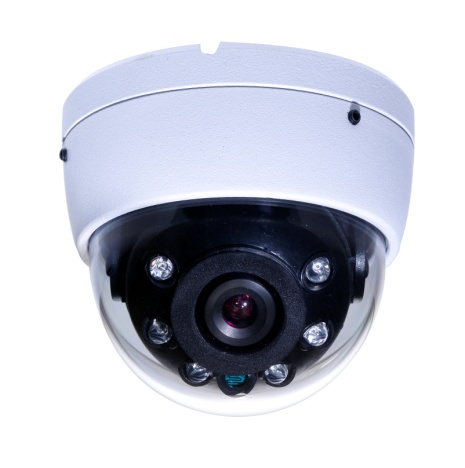 Перед использованием внимательно ознакомьтесь с инструкцией.Схема подключения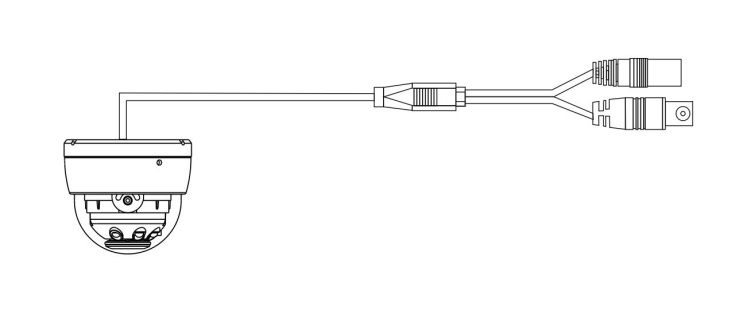 МодельFE DA82/10MТип матрицы1/3” SONY Super HAD CCDКол-во пикселейPAL 500х582Тип развёртки2:1 череcстрочнаяСинхронизациявнутренняяРазрешение480 твлОбъектив3.6ммAGC естьБаланс белогоавтоДень/ночьавтоОтношение сигнал/шум48dB(AGC Выкл)Скорость затвораАвто,1/50(1/60)-1/100,000секВидеосигнал1 В (75 Ом Вкл.)Мин. освещённостьЦвет:0.02люкс/F1.2,Ч/Б 0.002люкс/F1.2Питание 12В±10% Постоянного токаПотребление энергии200mA(ИК выкл),250mA(ИК вкл)ИК подсветка6 диода LED (Φ5мм/ 850нм)Степень защитыIP66Дистанция Ик подсветки10мРабочая температура-40С~+50С      РазмерΦ72x58мм